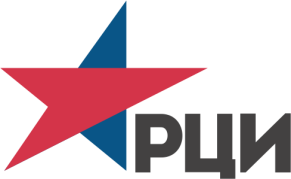 ПРИКАЗ22 октября 2019 г.	№ ___________Об утверждении извещения,документации, состава закупочной комиссииВ соответствии с пунктом 4.2.5 Положения о закупках товаров, работ, услуг, утвержденного протоколом правления Фонда «РЦИ» от 15 декабря 2014 г. № 2,ПРИКАЗЫВАЮ:Провести конкурс на «Право заключения гражданско – правового договора на организацию и проведение международной бизнес – миссии во Вьетнам (г. Ханой)».Утвердить извещение о закупке согласно Приложение 1 к приказу.Утвердить документацию о закупке согласно Приложению 2 к приказу. Сведения о способе закупки, предмете и существенных условиях закупки, иных требованиях и условиях закупки определены в документации и извещении.Утвердить следующий состав закупочной комиссии для проведения указанного конкурса: И.М. Яковлев (руководитель центра поддержки экспорта), В.С. Бажгина (заместитель руководителя центра поддержки экспорта), Н.Г. Сударикова (юрист).Менеджеру – администратору Е.Ю. Пантелеевой ознакомить сотрудников, указанных в пункте 4, с настоящим приказом.Директор	Е.Д. Давыдов